WegweiserPlanung und Durchführung onlinegestützen UnterrichtsDenken Sie ganzheitlich: Wie viel Zeit haben Sie in einer bestimmten Woche insgesamt mit den Schülerinnen und Schülern? Was muss in dieser Woche gelernt werden? Dann stellen Sie sich vor, wie ein Zeitplan gestaltet werden könnte, der diesen Parametern entspricht.    Ziel●Verantwortung●Erwartung●OrganisationDatum: Datum: Zeitansatz: Nummer der Lektion: Nummer der Lektion: ZielKompetenzen/LernzieleStellen Sie falls nötig ein max. 2-5 minütiges Einführungsvideo zur VerfügungKriterien für den Erfolg Indikatoren für den Erfolg der Schülerinnen und Schüler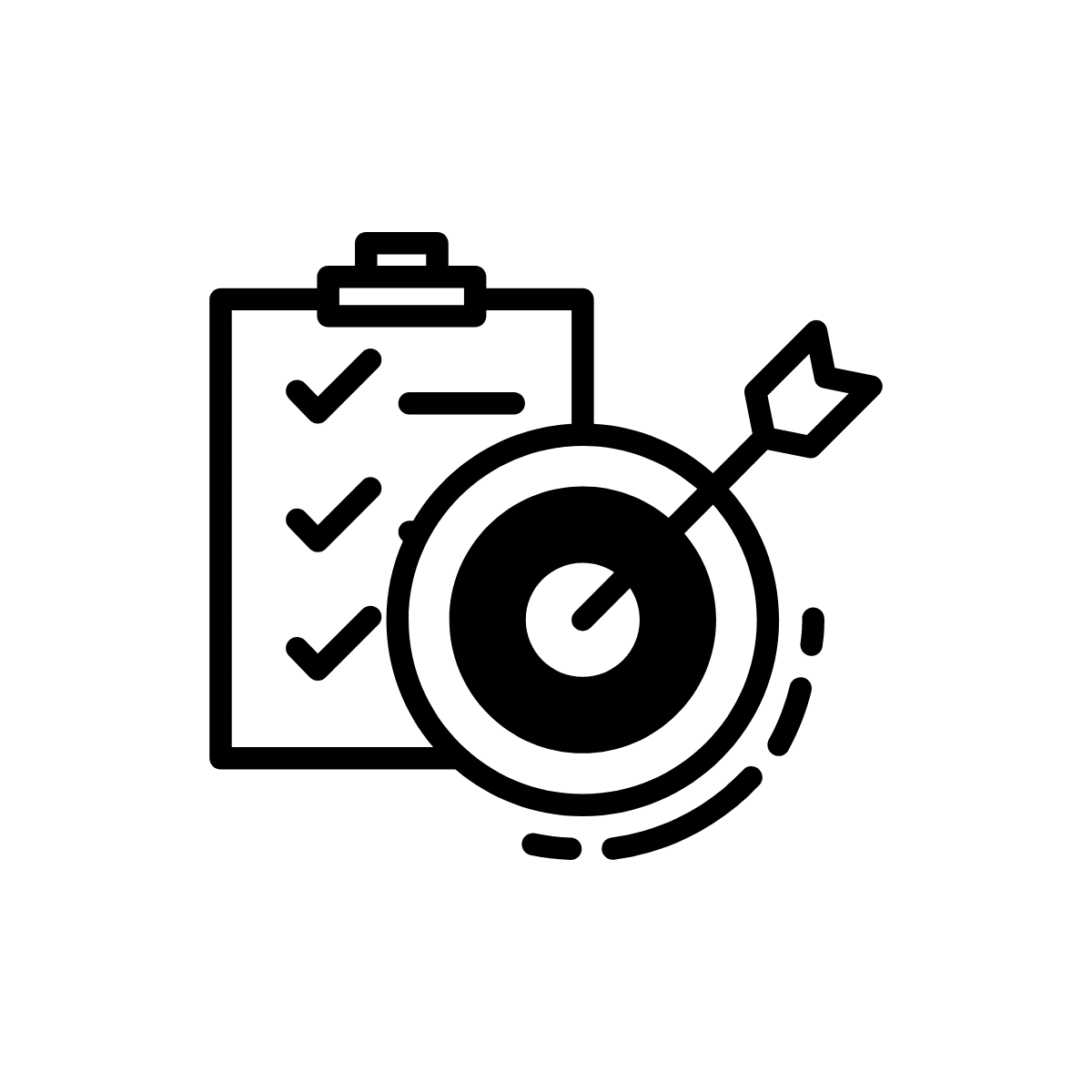 Verantwortung der LernendenInhaltliches Wissen und Verständnis erwerbenSkizzieren Sie realisierbare Schritte und fügen Sie Multimedia-Link(s) einZeitansatz 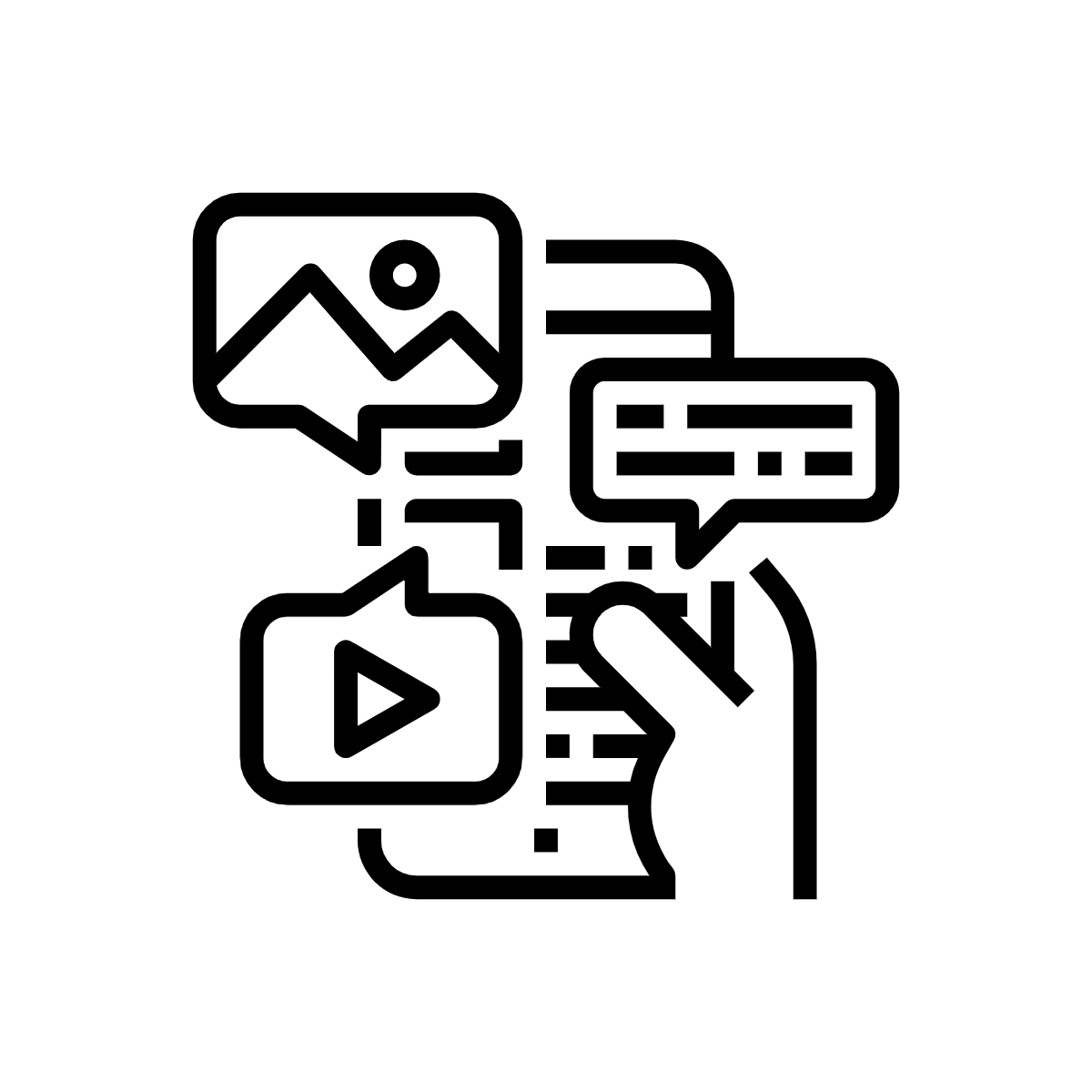 ErwartungLernen demonstrierenGeben Sie Schritte zur Erfüllung der Aufgabe vor und spezifizieren Sie die Anforderungen Zeitansatz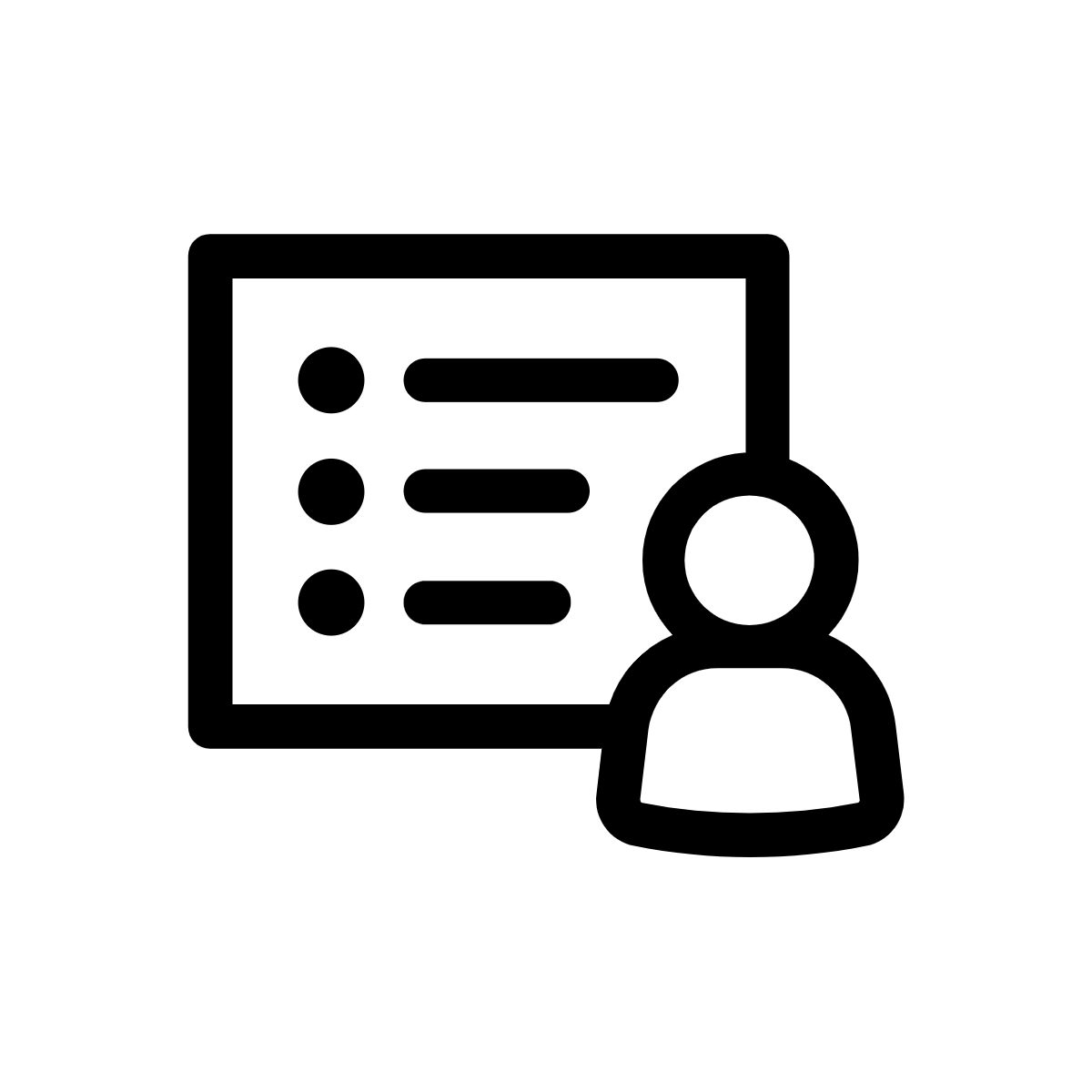 Organisation Zeit und Aufgaben verwalten Stellen Sie eine Checkliste zur Verfügung, um den Schülerinnen und Schülern zu helfen, Arbeiten einzureichen, die den Erwartungen entsprechen Zeit und Aufgaben verwalten Stellen Sie eine Checkliste zur Verfügung, um den Schülerinnen und Schülern zu helfen, Arbeiten einzureichen, die den Erwartungen entsprechen 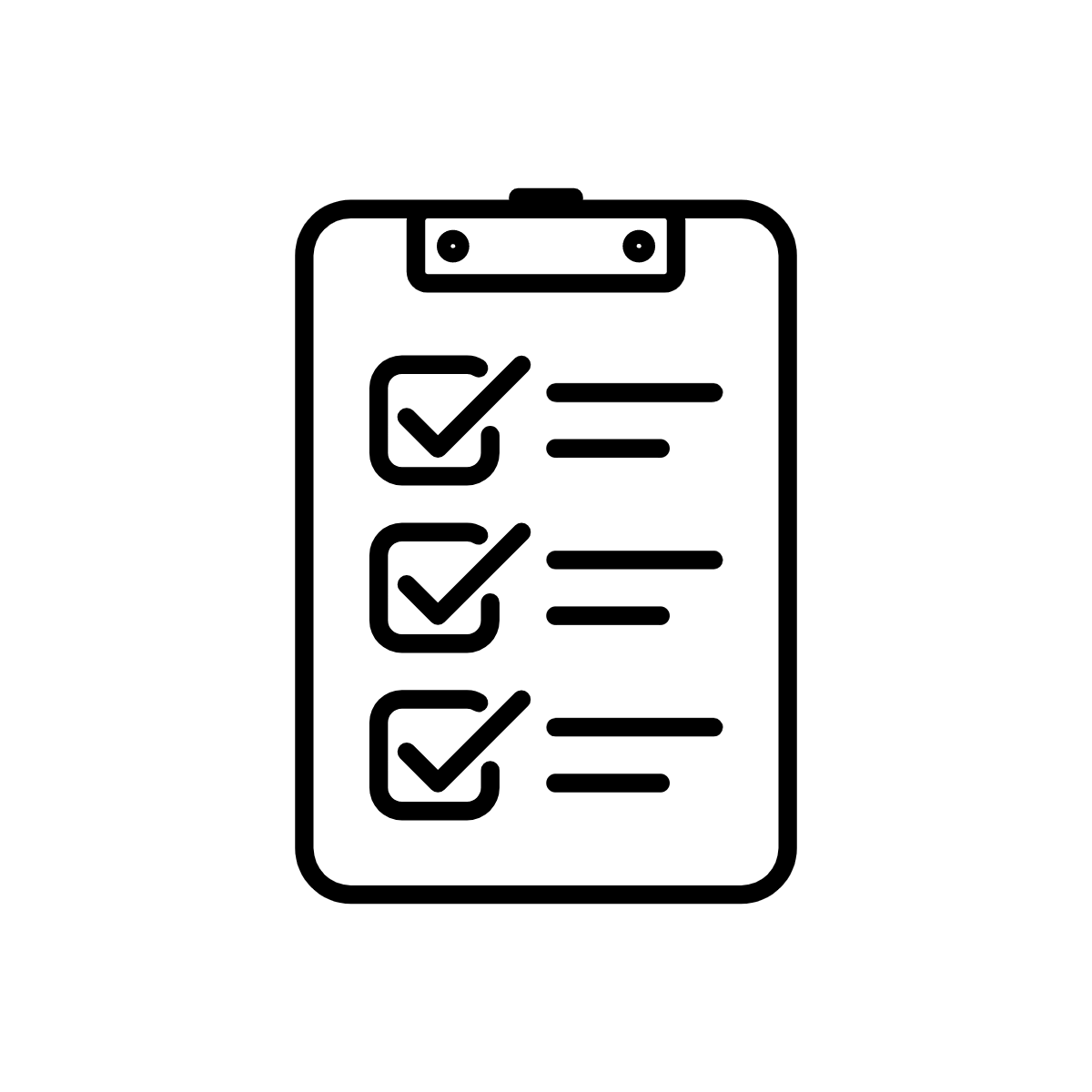 